Компания  Точмаш-Урал                                                                                                                                                             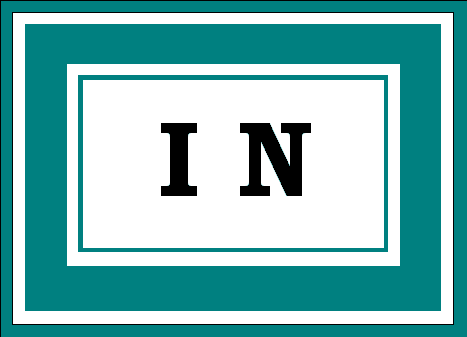 тел. 286-19-84, www.tochmash-ural.ru	Прайс-лист              Раздел: Отделочные работы.Стены: чистовые работы.В обоях мы встречаем такие нюансы: подгонка рисунка, ширина полосы обоев, а также сама фактура материала, что порой требует больше времени и сил для  качественного результата.работыед. изм.цена, руб.Наклейка обоев бумажные тонкием.кв.400Наклейка обоев виниловые м.кв.260Наклейка обоев виниловые на флизелиновой основем.кв.260Наклейка обоев под окраскум.кв.260Наклейка обоев флизелиновыем.кв.260Наклейка фотообоевм.кв.600Наклейка обоев тканевые на флизелиновой основе м.кв.800Наклейка обоев тканевые сплошные м.кв. 1500Жидкие обоим.кв.520Деревянные обоим.кв.780Декоративная штукатуркам.кв.от 600Пробковые обоим.кв.500Наклейка обоев сложная (бордюр, шнурок, багет, панно)м.кв.700Наклейка бордюра м.п.100Наклейка шнуркам.п.130Наклейка багетам.п.100Покраска стен на 2 разам.кв.195Побелка стен  на 2 разам.кв.  195Покраска багета м.п.100Покраска обоевм.кв.195Наклейка пластикового угла на обоишт.   50Лакировка стенм.кв.  250